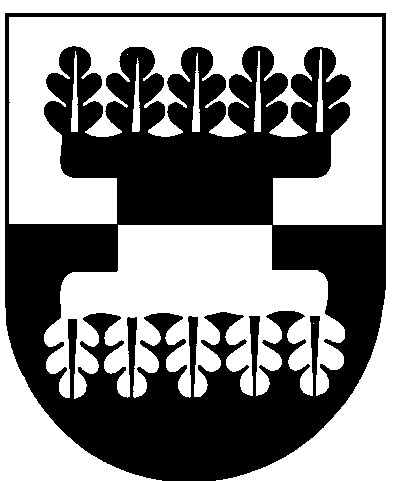 ŠILALĖS RAJONO SAVIVALDYBĖS ADMINISTRACIJOSDIREKTORIUSĮSAKYMASDĖL ŽEMĖS SKLYPO FORMAVIMO IR PERTVARKYMO PROJEKTO RENGIMO   . rugpjūčio 18 d. Nr. DĮV - 1116Šilalė	Vadovaudamasis Lietuvos Respublikos vietos savivaldos įstatymo 29  straipsnio 8 dalies 2 punktu, Lietuvos Respublikos teritorijų planavimo įstatymo 20 straipsnio 6 dalies 3 punktu, 28 straipsnio 10 dalimi, Žemės sklypų formavimo ir pertvarkymo projektų rengimo ir įgyvendinimo taisyklių, patvirtintų Lietuvos Respublikos žemės ūkio ministro ir Lietuvos Respublikos aplinkos ministro . spalio 4 d. įsakymu Nr.3D-452/D1-513 „Dėl Žemės sklypų formavimo ir pertvarkymo projektų rengimo ir įgyvendinimo taisyklių  patvirtinimo“, 21 punktu bei atsižvelgdamas į Evaldo Brazausko 2017 m. rugpjūčio 9 d. prašymą:  	 e i d ž i u pradėti   rengti  žemės sklypo formavimo ir pertvarkymo projektą 0,2157 ha ploto žemės sklypui (kadastro Nr.8760/0004:280), esančiam Šilalės m., Zobelijos g. 20, padalinti. 	2.  P a v e d u:            2.1. paskelbti  šį  įsakymą Šilalės rajono savivaldybės  interneto svetainėje www.silale.lt.             2.2. įkelti šį įsakymą į ŽPDRIS informacinę sistemą bei apie priimtą sprendimą, ŽPDRIS priemonėmis, informuoti prašymą pateikusį iniciatorių.            Šis įsakymas gali būti skundžiamas Lietuvos Respublikos administracinių bylų teisenos įstatymo nustatyta tvarka.Direktorius                                                                                                  Raimundas Vaitiekus SUDERINTA                                      SUDERINTATeisės ir viešosios tvarkos skyriaus    Investicijų ir statybos skyriausvedėja                                                  vedėjasSilva Paulikienė                                  Faustas Sragauskas2017-08-17                                         2017-08-17 Parengė Investicijų ir statybos skyriaus vyr. specialistėAida Budrikienė2017-08-17